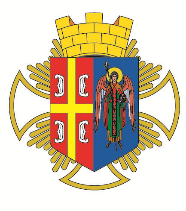 РЕПУБЛИКА СРБИЈА                                                                                                   Општинска  управа Општине АранђеловацОдељење за инспекцијске послове- Комунална инспекција -РЕПУБЛИКА СРБИЈА                                                                                                   Општинска  управа Општине АранђеловацОдељење за инспекцијске послове- Комунална инспекција -КОНТРОЛНА ЛИСТА БРОЈ 14ПОСТАВЉАЊЕ РЕКЛАМНИХ ОБЈЕКАТАПравни основ:Одлука о рекламним објектима („Службени гласник Општине Аранђеловац“,број 27/2011, 46/2012, 87/2017)   ОПШТЕ ИНФОРМАЦИЈЕ О ИНСПЕКЦИЈСКОМ НАДЗОРУ    ОПШТЕ ИНФОРМАЦИЈЕ О ИНСПЕКЦИЈСКОМ НАДЗОРУ    ОПШТЕ ИНФОРМАЦИЈЕ О ИНСПЕКЦИЈСКОМ НАДЗОРУ Део 1.  Опште информације Део 1.  Опште информације Део 1.  Опште информације 1.1 Општина Аранђеловац – Општинска управа  1.2 Одељење за инспекцијске послове – комунална инспекција 1.3 Инспектор: 1.4  Датум инспекцијског надзора: 1.1 Општина Аранђеловац – Општинска управа  1.2 Одељење за инспекцијске послове – комунална инспекција 1.3 Инспектор: 1.4  Датум инспекцијског надзора: 1.1 Општина Аранђеловац – Општинска управа  1.2 Одељење за инспекцијске послове – комунална инспекција 1.3 Инспектор: 1.4  Датум инспекцијског надзора: 1.5   Врста инспекцијског надзора         □ Редовни               □ Мешовити           □ Ванредни          □ Контролни          □ Допунски  1.5   Врста инспекцијског надзора         □ Редовни               □ Мешовити           □ Ванредни          □ Контролни          □ Допунски  1.5   Врста инспекцијског надзора         □ Редовни               □ Мешовити           □ Ванредни          □ Контролни          □ Допунски  1.6   Инспекцијски надзор према облику:         □ Теренски          □ Канцеларијски  1.6   Инспекцијски надзор према облику:         □ Теренски          □ Канцеларијски  1.6   Инспекцијски надзор према облику:         □ Теренски          □ Канцеларијски  1.7   Налог за инспекцијски надзор:          □ Да          □ Не  1.7   Налог за инспекцијски надзор:          □ Да          □ Не  1.7   Налог за инспекцијски надзор:          □ Да          □ Не            ИНФОРМАЦИЈЕ О КОНТРОЛИСАНОМ СУБЈЕКТУ           ИНФОРМАЦИЈЕ О КОНТРОЛИСАНОМ СУБЈЕКТУ           ИНФОРМАЦИЈЕ О КОНТРОЛИСАНОМ СУБЈЕКТУ Део 2.  Правно/физичко лице, предузетник Део 2.  Правно/физичко лице, предузетник Део 2.  Правно/физичко лице, предузетник 2.1  Подаци о контролисаном субјекту 2.1  Подаци о контролисаном субјекту 2.1  Подаци о контролисаном субјекту 2.1.1   Назив/име и презиме субјекта: 2.1.2   Адреса (улица и број): 2.1.3  Место: 2.1.4   Град/Општина: 2.1.5   Поштански број: 2.1.6   Телефон/Факс: 2.1.7   ПИБ: 2.1.8  Матични број: 2.1.9  Бр. личне карте (за физичко лице): Део 3.   Локација Део 3.   Локација Део 3.   Локација 3.1   Локација где је вршен  инспекцијски надзор 3.1   Локација где је вршен  инспекцијски надзор 3.1   Локација где је вршен  инспекцијски надзор 3.1.1    Адреса (улица и број): 3.1.2    Место: Контролисана локација:Контролисана локација:Контролисана локација:Контролисана локација:Контролисана локација:Контролисана локација:објекат или површина јавне наменестамбена зграда за колективно становање или земљиште које јој припадаобјекат или земљиште у приватној својиниповршина поред путаобјекат или површина јавне наменестамбена зграда за колективно становање или земљиште које јој припадаобјекат или земљиште у приватној својиниповршина поред путаобјекат или површина јавне наменестамбена зграда за колективно становање или земљиште које јој припадаобјекат или земљиште у приватној својиниповршина поред путаобјекат или површина јавне наменестамбена зграда за колективно становање или земљиште које јој припадаобјекат или земљиште у приватној својиниповршина поред путаобјекат или површина јавне наменестамбена зграда за колективно становање или земљиште које јој припадаобјекат или земљиште у приватној својиниповршина поред путаобјекат или површина јавне наменестамбена зграда за колективно становање или земљиште које јој припадаобјекат или земљиште у приватној својиниповршина поред путаВрста рекламног објекта:Врста рекламног објекта:Врста рекламног објекта:Врста рекламног објекта:Врста рекламног објекта:Врста рекламног објекта:билборд и други рекламни објекти предвиђени Планом постављања рекламних објекатаслободностојећи рекламни пано до 2m2светлећа рекламадруге рекламне ознакебилборд и други рекламни објекти предвиђени Планом постављања рекламних објекатаслободностојећи рекламни пано до 2m2светлећа рекламадруге рекламне ознакебилборд и други рекламни објекти предвиђени Планом постављања рекламних објекатаслободностојећи рекламни пано до 2m2светлећа рекламадруге рекламне ознакебилборд и други рекламни објекти предвиђени Планом постављања рекламних објекатаслободностојећи рекламни пано до 2m2светлећа рекламадруге рекламне ознакебилборд и други рекламни објекти предвиђени Планом постављања рекламних објекатаслободностојећи рекламни пано до 2m2светлећа рекламадруге рекламне ознакебилборд и други рекламни објекти предвиђени Планом постављања рекламних објекатаслободностојећи рекламни пано до 2m2светлећа рекламадруге рекламне ознакеРед. бројПитањеПитањеОдговор и број бодова опредељених/утврђенихОдговор и број бодова опредељених/утврђенихОдговор и број бодова опредељених/утврђених1.Контролисано лице је регистровано за обављање делатностиКонтролисано лице је регистровано за обављање делатностида -           - бр. бодова -10не -           - бр. бодова -0да -           - бр. бодова -10не -           - бр. бодова -0да -           - бр. бодова -10не -           - бр. бодова -02. Одобрење надлежног органа за постављање рекламног објекта2. Одобрење надлежног органа за постављање рекламног објекта2. Одобрење надлежног органа за постављање рекламног објекта2. Одобрење надлежног органа за постављање рекламног објекта2. Одобрење надлежног органа за постављање рекламног објекта2. Одобрење надлежног органа за постављање рекламног објекта2а.Рекламни објекат је постављен супротно издатом одобрењуРекламни објекат је постављен супротно издатом одобрењуда -           - бр. бодова - 0не -           - бр. бодова - 10да -           - бр. бодова - 0не -           - бр. бодова - 10да -           - бр. бодова - 0не -           - бр. бодова - 102б.Рекламни објекат је постављен без одобрењаРекламни објекат је постављен без одобрењада -           - бр. бодова - 0не -           - бр. бодова - 10да -           - бр. бодова - 0не -           - бр. бодова - 10да -           - бр. бодова - 0не -           - бр. бодова - 102в.За постављање рекламног објекта није плаћена такса или накнадаЗа постављање рекламног објекта није плаћена такса или накнадада -           - бр. бодова - 0не -           - бр. бодова - 10да -           - бр. бодова - 0не -           - бр. бодова - 10да -           - бр. бодова - 0не -           - бр. бодова - 102г.Одобрени период постављања рекламног објекта је истекао и није обновљенОдобрени период постављања рекламног објекта је истекао и није обновљенда -           - бр. бодова - 0не -           - бр. бодова -0да -           - бр. бодова - 0не -           - бр. бодова -0да -           - бр. бодова - 0не -           - бр. бодова -0Напомена:Напомена:Напомена:Напомена:Напомена:Напомена:Максималан број бодова:    40                                                                         Утврђен број бодова:      Максималан број бодова:    40                                                                         Утврђен број бодова:      Максималан број бодова:    40                                                                         Утврђен број бодова:      Максималан број бодова:    40                                                                         Утврђен број бодова:      Максималан број бодова:    40                                                                         Утврђен број бодова:      Максималан број бодова:    40                                                                         Утврђен број бодова:      ТАБЕЛА ЗА УТВРЂИВАЊЕ СТЕПЕНА РИЗИКАТАБЕЛА ЗА УТВРЂИВАЊЕ СТЕПЕНА РИЗИКАТАБЕЛА ЗА УТВРЂИВАЊЕ СТЕПЕНА РИЗИКАТАБЕЛА ЗА УТВРЂИВАЊЕ СТЕПЕНА РИЗИКАТАБЕЛА ЗА УТВРЂИВАЊЕ СТЕПЕНА РИЗИКАстепен ризикастепен ризикараспон броја бодовараспон броја бодоваобележи утврђени степен ризика по броју бодоваНезнатанНезнатан31-4031-40НизакНизак21-3021-30СредњиСредњи16-2016-20ВисокВисок11-1511-15КритичанКритичан0-100-10НАДЗИРАНИ СУБЈЕКАТМ. П.ИНСПЕКТОР